湖 南 省 律 师 协 会湘律协通知〔2019〕68号关于举办“关注家庭教育 反对家庭暴力 预防未成人犯罪”沙龙的通知各市州律师协会，省律协直属会员所管委会：    家庭暴力是一个全球性的问题，它引起的后果是严重且多方面的，特别是对于孩子来说，其在遭受或目睹家庭暴力的过程中身心健康会受到巨大的影响，部分孩子习得暴力后甚至走向犯罪的道路。2019年5月30日，湖南省第十三届人大常委会第十一次会议通过《湖南省实施<中华人民共和国反家庭暴力法>办法》，给反家庭暴力工作提供了强而有力的法律支撑。为帮助我省律师提高办理家庭暴力案件的能力和水平，倡导文明的家庭教育方式，预防未成年人犯罪，省律协决定举办“关注家庭教育 反对家庭暴力 预防未成人犯罪”沙龙，现将有关事项通知如下：一、主题    关注家庭教育 反对家庭暴力 预防未成年人犯罪    二、分享嘉宾    1.万薇，湖南省婚姻家庭法律事务专业委员会主任2.余宇，湖南省婚姻家庭法律事务专业委员会副主任3.谭雁，衡阳市人民检察院未成年人刑事检察处副处长4.张华清，衡阳市中级人民法院民一庭庭长5.肖青春，衡阳市家庭教育协会负责人6.唐为，衡阳市律协婚家委主任7.王昭德，衡阳市律协婚家委副主任    三、时间地点    时间：2019年10月17日（星期四）14:30—17:30地点：衡阳市希尔顿欢朋酒店15楼欢朋会议室，衡阳市华新开发区船山大道20号。四、参加人员（限120人）1.省律协、衡阳市律协婚姻家庭法律事务专业委员会委员；    2.全省其他执业律师自愿报名参加。五、其他事项    1.本次讲座不收取费用，交通、食宿费自理；    2.本次活动记入继续教育培训4课时；    3.请参加律师于10月17日14:00至14：30签到；    4.衡阳市婚家委全体委员必须参加本次活动，如有特殊情况需凭书面证明材料请假；5.全省其他律师自愿报名参加，报名截止日期10月16日17：00，活动期间不得早退；6.报名请扫描二维码：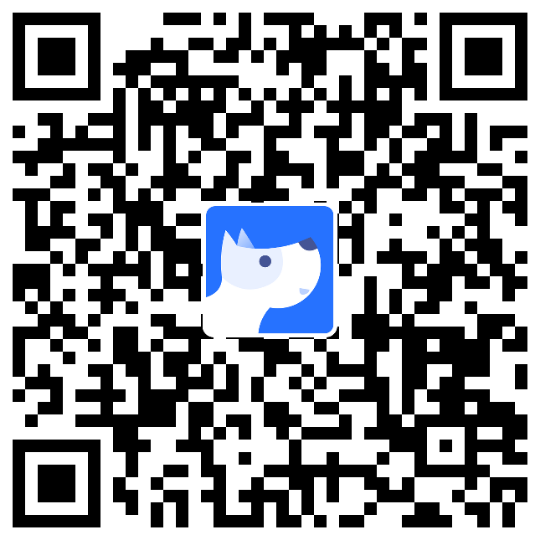 联 系 人：王昭德律师联系电话：15307347942湖南省律师协会                                   2019年10月10日